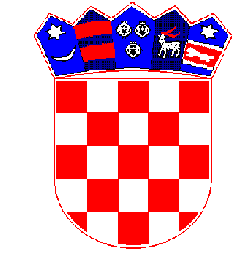 REPUBLIKA HRVATSKAPRIMORSKO-GORANSKA ŽUPANIJAGRAD CRESGRADONAČELNIK	     KLASA: 011-01/19-1/URBROJ: 2213/02-02-20-Cres, 9. ožujka 2020. godineGRADSKO VIJEĆEPrijedlog za donošenje PRIJEDLOGA ODLUKE O PROVEDBI POSEBNIH MJERA SPRJEČAVANJA ODBACIVANJA OTPADA NA PODRUČJU GRADA CRESA U 2020. GODINIPRAVNI TEMELJTemeljem članka 28. stavka 1. točke 3. Zakona o održivom gospodarenju otpadom (Narodne novine RH br. 94/13, 73/17, 14/19, 98/19 u nastavku: ZOGO) propisano je da je izvršno tijelo jedinice lokalne samouprave dužno na svom području osigurati sprječavanje odbacivanja otpada na način suprotan zakonu, kao i uklanjanje na taj način odbačenog otpada.Temeljem članka 36. stavkom 10. ZOGO propisano je da je predstavničko tijelo jedinice lokalne samouprave dužno, temeljem Izvješća iz stavka 9. istog članka (Izvješće o lokacijama i količinama odbačenog otpada, troškovima uklanjanja odbačenog otpada i provedbi mjera za sprječavanje nepropisnog odbacivanja otpada) donijeti Odluku o provedbi posebnih mjera sprječavanja odbacivanja otpada u odnosu na lokacije na kojima je u više navrata utvrđeno nepropisno odbacivanja otpada, te sukladno odredbi članka 29. Statuta Grada Cresa („Službene novine Primorsko-goranske županije br. 29/09, 14/13, 5/18, 25/18) kojim je propisano da Gradsko vijeće Grada Cresa donosi odluke i druge opće akte koji su mu stavljeni u djelokrug zakonom ili podzakonskim aktima.OSNOVNA PITANJA I PRIKAZ STANJA KOJA SE UREĐUJE AKTOMPredmetna Odluka donosi se po prihvaćanju Izvješća o lokacijama i količinama odbačenog otpada, troškovima uklanjanja odbačenog otpada i provedbi mjera sprječavanja nepropisnog odbacivanja opada. Odlukom se utvrđuju lokacije na  kojima će se provoditi posebne mjere sprječavanja odbacivanja otpada, definiraju se mjere koje će se poduzimati u cilju sprječavanja ponovljenog nepropisnog odbacivanja otpada na navedenim lokacijama, te se navode izvori financijskih sredstava potrebni za realizaciju aktivnosti navedenih u predmetnoj Odluci.PROCJENA POTREBNIH FINANCIJSKIH SREDSTAVA ZA PROVEDBU AKTAZa realizaciju posebnih mjera iz članka 3. Odluke koristiti će se financijska sredstva osigurana u Proračunu Grada Cresa.GRADONAČELNIKKristijan Jurjako, struč. spec. oec.PRIJEDLOG ODLUKE:Na temelju članka 36. stavka 10. i 13. Zakona o održivom gospodarenju otpadom („Narodne novine“ 94/13. i 73/17, 14/19, 98/19) i članka 29. Statuta Grada Cresa („Službene novine Primorsko-goranske županije“ br. 29/09, 14/13, 5/18, 25/18), Gradsko vijeće Grada Cresa na sjednici održanoj _________________2020. godine, donijelo je O D L U K Uo provedbi posebnih mjera sprječavanja odbacivanja otpadana području Grada Cresa u 2020. godiniČlanak 1.Odlukom o provedbi posebnih mjera sprječavanja odbacivanja otpada (u daljnjem tekstu: Odluka) određuju se posebne mjere sprječavanja odbacivanja otpada na lokacijama na kojima je u više navrata utvrđeno nepropisno odbacivanje otpada na području Grada Cresa (u daljnjem tekstu: Grada).Članak 2.Temeljem Izvješća o lokacijama i količinama odbačenog otpada, troškovima uklanjanja odbačenog otpada i provedbi mjera za sprječavanje nepropisno odbačenog otpada, kao i mjera za uklanjanje odbačenog otpada u okoliš na području Grada Cresa za 2019. godinu, utvrđuju se sljedeće lokacije na kojima će se provoditi posebne mjere sprječavanja odbacivanja otpada na području Grada u 2019. godini: Turion (prolaz gledano sa lijeve strane rampe iz smjera ulaza u grad), uz županijsku cestu prema Gavzi, područje sv. Andrej (kod VIP odašiljača), uz nerazvrstanu cestu prema naselju Grmov.Članak 3.Na lokacijama navedenima u članku 2. ove Odluke provodit će se posebne mjere radi sprječavanja odbacivanja otpada na sljedeće načine:učestala kontrola lokacija od strane komunalnih redara,zaprimanje prijava i provjerom na terenu.Članak 4.Za provedbu mjera iz članka 3. ove Odluke koristiti će se sredstva Proračuna Grada Cresa za 2020. godinu.Članak 5.Ova Odluka stupa na snagu osmog dana od dana objave u Službenim novinama Primorsko-goranske županije.KLASA: 363-04/20-1/13URBROJ: 2213/02-04-02/3-20-Cres, ____________ 2020. godineGRAD CRESGRADSKO VIJEĆEPredsjednikMarčelo Damijanjević